A pénteki feladatok megoldásai ( segítségül vettem egy megoldott feladatlapot )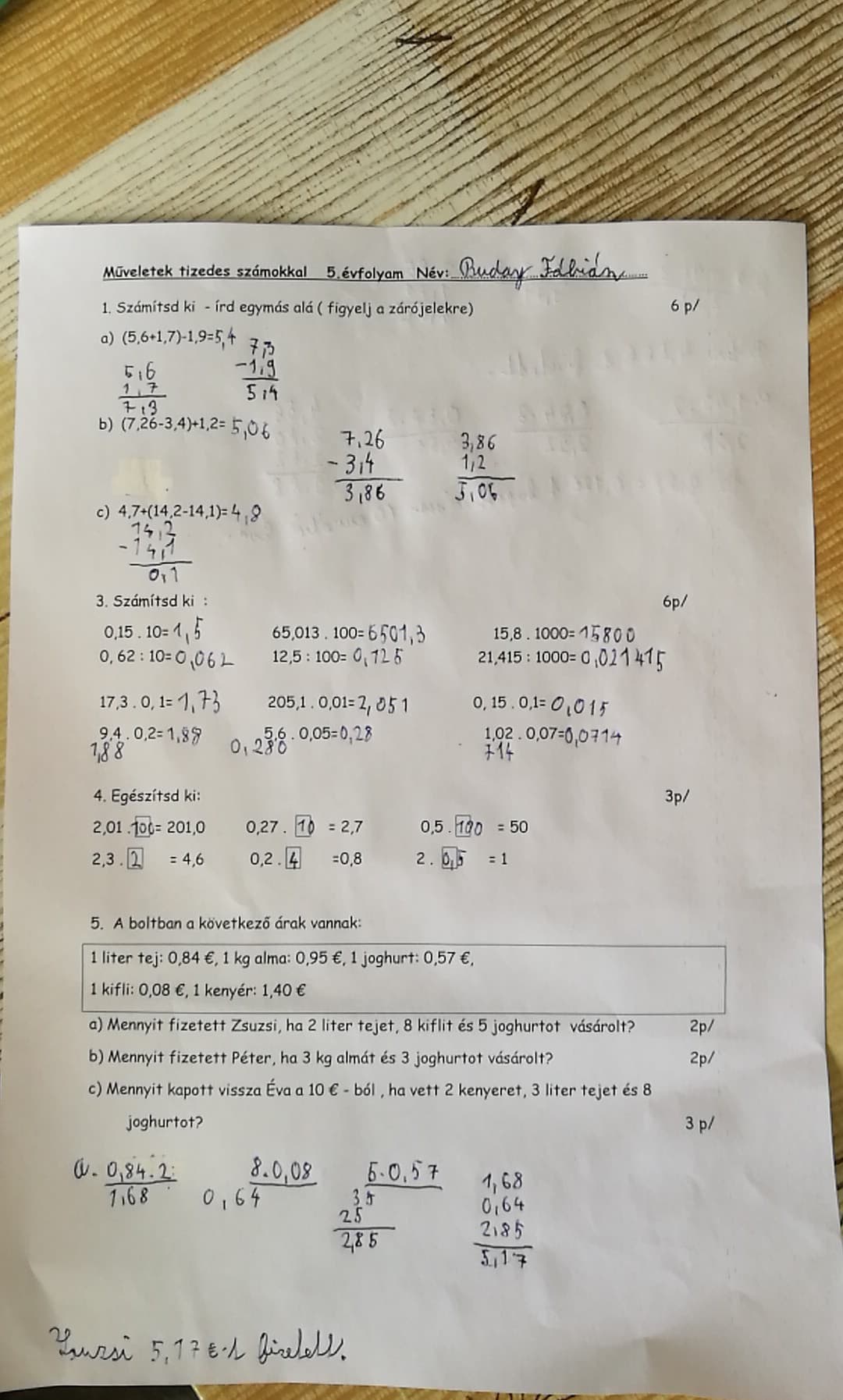 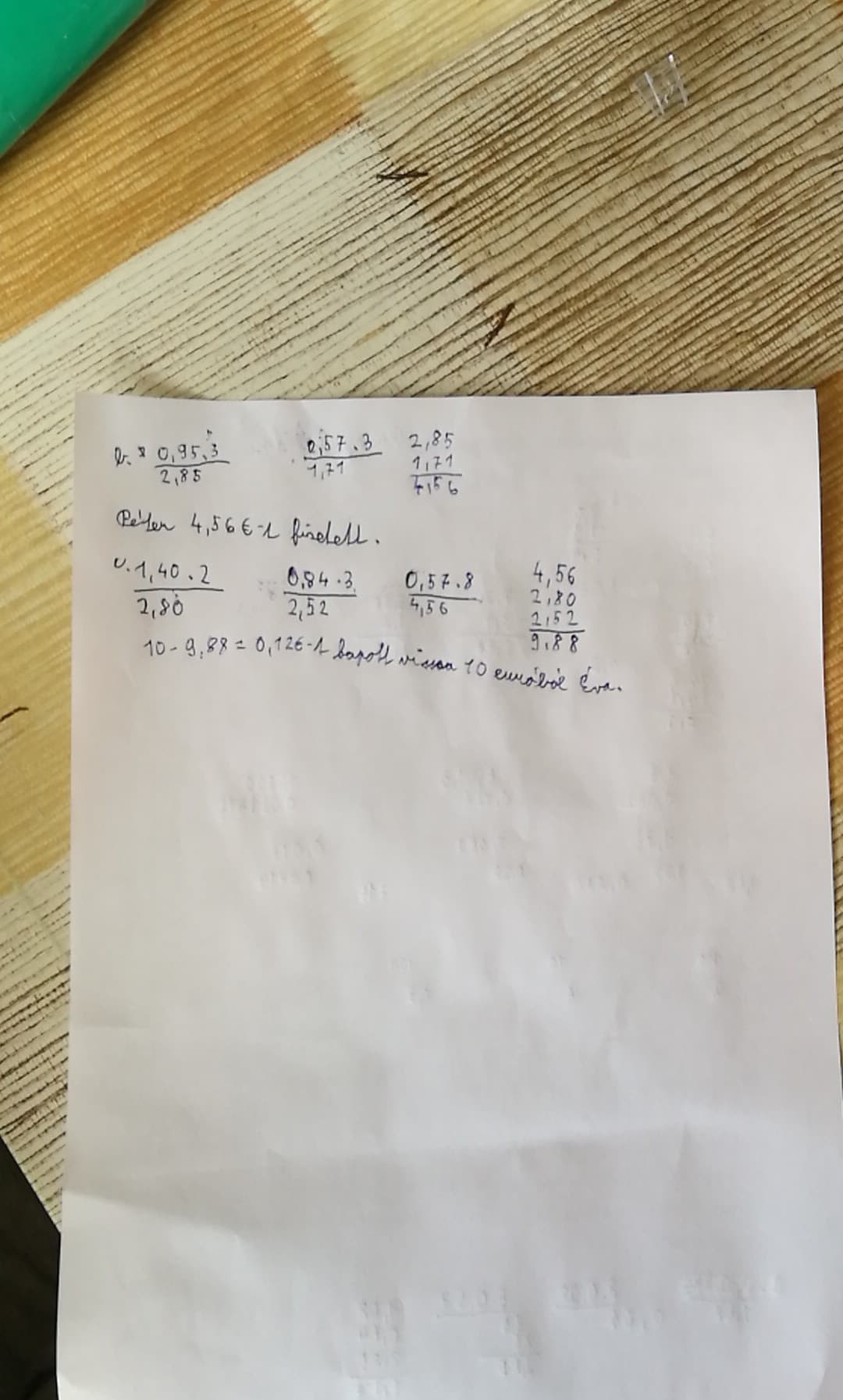 Ma még mindig a szorzással kapcsolatos szöveges feladatok lesznek. Figyeljetek a szövegre, mindig a kérdésre válaszoljatok!Amit fontos még tudatosítani a tizedes számok szorzásánál, hogy ha egy számot  egynél kisebb számmal szorzok, akkor az adott szám kisebb lesz az eredeti számnál. De ha 1-nél nagyobb  számmal szorzom, akkor nagyobb lesz az eredeti számnálpl.:   8 . 0,1 = 0,8                         de    8 . 1,1 = 8,8        8 . 0,5 = 4                                       8 . 2,5 = 20        8 . 0,7 = 5,6                                    8 . 5,5 = 44,0Gondolj arra, hogy ha kevesebbet veszek, mint egy kiló  alma (mondjuk 0,7 kg-ot a 2 eurós almából), akkor kevesebbet fogok érte fizetni, mint az 1 kg ára. pl. 0,7 . 2€ = 1,4 €1. 1 m textilanyag ára 12 euró. Mibe kerül a) 0,5 m	b) 1, 20 m		c)  2 m 50 cm  (!!! 2,50 m )ugyanilyen textilanyag?2.  A kereskedő 50 láda almát vásárolt. Egy láda tömege 14,8 kg volt. Vásárolt még 19 láda mandarint, ládánként 13,2 kg-jával. Hány kg gyümölcsöt vásárolt összesen? Kevesebb volt-e az áru össztömege 1 tonnánál?3.  Minden embernek havonta legalább 7,65 kg zöldséget is el kellene fogyasztania. Hány kg zöldség fogyna el így egy év alatt egy négytagú családban? ( 1 év =    hónap)4.  Az ember szíve egy perc alatt 12,17 liter vért pumpál a szervezetbe. Hány liter vért pumpál az ember szíve a szervezetbea) egy óra alatt	( 1 óra =      perc)		b) egy nap alatt?    ( 1 nap =     óra)5.  Egy 3,2 m magas elefánt tömege 5,5 t. Egy 30 m hosszú kékbálna tömege megegyezik 30 elefánt tömegével. Mekkora a bálna tömege?   ( figyelj, hogy melyik adat fontos, melyik felesleges a szövegben!!!)Jó  munkát!!!   Figyelj! 